1. Ведите учет своего бюджетаЕсли вы собираетесь копить деньги, то важно начать вести семейный бюджет. Не бездумно тратить средства, совершая покупки и оплачивая счета, а вести учет всех расходов в течение месяца.Таким образом, вы сможете понять, сколько денег было потрачены напрасно, и на чем в следующем месяце можно будет сэкономить без особого вреда для семьи.Кроме того, через пару месяцев вы будете точно знать, сколько денег вам и вашей семье надо для нормального существования, а сколько можно откладывать в копилку.2. Живите на одну и ту же суммуЕсли вы уже посчитали, сколько вашей семье в среднем требуется денег в месяц для нормальной жизни, то надо зафиксировать эту сумму. Не секрет, что у нас время от времени возникают шальные деньги. Кому-то дают премию, у других появляются дополнительные заработки, а может вам, наконец, удалось продвинуться по карьерной лестнице, и зарплата немного увеличилась.Будьте уверены: с увеличением доходов расходы будут стремиться возрасти. А значит копить деньги снова не получится?Вам необходимо установить для себя фиксированную сумму денег, которую будете тратить на жизнь каждый месяц даже если появляются шальные деньги. Лучше сразу откладывать дополнительные доходы, оставляя на жизнь только необходимую фиксированную сумму.3. Откладывайте 20 процентов доходаЕсли с определением фиксированной суммы, необходимой для нормальной жизни семьи возникают сложности, то можно воспользоваться более простым способом накопления денег. Сразу послу получения любых доходов (в том числе шальных денег) откладывайте в копилку 20 процентов полученных средств. Причем важно сделать это не в конце месяца, а тотчас! Если отложить это важное дело на потом, то будьте уверены: те деньги, которые вы планировали скопить, наверняка, будут уже потрачены.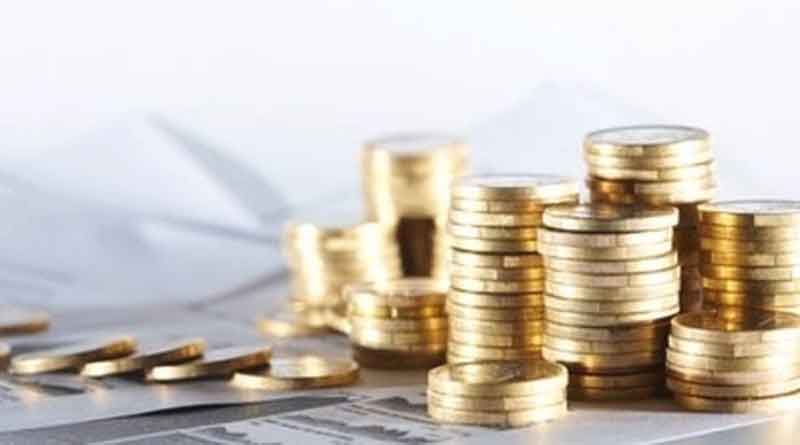 4. Упростите свою финансовую жизньЧем сложнее ваша финансовая жизнь, тем больше времени и сил она отнимает. Вместе с этим растет шанс запутаться и совершить финансовую ошибку.Чем больше кредитов и кредитных карт, тем больше шанс не заметить пропажи средств или пропустить очередной платеж. Обратите внимание на услуги вашего сотового оператора. Все ли подключенные платные функции вам нужны? Если нет, отключите лишние.Разберитесь с оплатой ЖКХ. Посчитайте целесообразность и размер экономии при переходе со средних тарифов на учет воды, газа и электричества. Купите энергосберегающие лампочки. Они реально снижают счета за свет.Посмотрите, какие еще постоянные «запланированные» траты можно сократить.Подобную генеральную уборку полезно делать раз в несколько месяцев.5. Избавьтесь от кредитов с самым высоким процентомПопробуйте провести рефинансирование кредитов в других банках под меньший процент. Воспользуйтесь действенным способом избавления от кредитов. Выделите займ, у которого самый большой процент, и начинайте погашать этот долг в два раза быстрее, то есть двойными платежами. Делайте это до тех пор, пока долг не будет погашен. Затем целиком прибавьте высвободившуюся сумму денег, которую тратили на погашение, к платежу по второму долгу, пока и тот не будет погашен. И так до ликвидации всех задолженностей.6. Ходите по магазинам со списком покупокИзбежать спонтанных трат поможет подготовленный заранее список покупок, с которым надо ходить по магазинам. Смысл списков покупок не только в том, чтобы ничего не забыть купить, но и в том, чтобы не купить лишнего. Проще всего составить его на обычном бумажном листе. Для этих целей можно приспособить встроенные в гаджеты «напоминалки» и вообще любое приложение, где можно составить простой список.7. Перестаньте пользоваться банковской картойИспользование кредитной и даже дебетовой банковской картой мешает копить деньги. Если Вы имеете привычку расплачиваться в магазинах банковской карточкой, а не деньгами, то попробуйте перейти на наличные.Когда мы расплачиваемся картой, то не осознаем ценности денег, которые отдаем за товары – ввел пин-код и готово. А теперь появились банковские карты, которые даже в терминал вставлять не надо. Платить становится все проще, а, соответственно, экономить и копить все сложнее. Кроме того, на карточке может быть больше денег, чем вы бы взяли в магазин на покупки. Есть большая вероятность потратить больше, чем планировали. Когда идете в магазин с наличными, не кладите в кошелек больше денег, чем требуется на запланированные ранее покупки.8. Используйте правило 10 секунд для дешевых покупокУвидели на прилавке что-то недорогое и сразу захотели купить? Держите эту мысль в голове 10 секунд и честно задайте себе вопрос: действительно ли эта вещь вам так нужна? Неужели нельзя без нее обойтись? Зачастую этих 10 секунд достаточно, чтобы понять, нужна ли вам вещь на самом деле.Для дорогих покупок используйте правило 30 дней. Если захотели купить что-то дорогостоящее, не спешите тратить деньги, а обдумайте важность этого приобретения в течение месяца. Скорее всего через 30 дней от вашего острого желания купить эту вещь не останется и следа.9. Оценивайте стоимость покупок в часах работыЧтобы не совершать лишних покупок, посчитайте, сколько стоит один час или день вашей работы. Затем, когда покупаете тот или иной товар, задумайтесь, стоит ли так вещь, которую вы планируете купить, тех несколько часов, а может и дней вашего труда, которые вы потратили, чтобы заработать эту сумму денег?Этот принцип очень хорошо работает во время покупки бытовой техники или других крупных товаров, когда время исчисляется уже не часами, а днями, а то и месяцами. Такое финансовое «отрезвление» помогает не совершить глупость в виде покупки ненужного дорогостоящего товара.10 правилнакопить деньги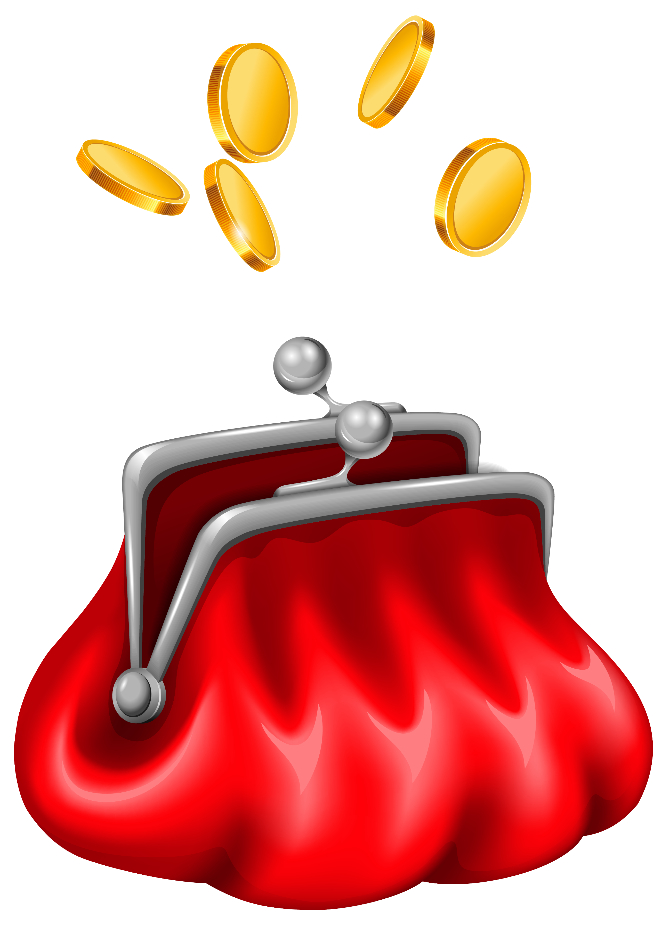 